PENGARUH PRODUKTIVITAS KERJA TERHADAP KUALITAS PELAYANAN DI BADAN KESATUAN BANGSA DAN POLITIK KABUPATEN BANDUNGSKRIPSIDiajukan untuk memenuhi syarat dalam menempuh Ujian Sidang Sarjana Program Strata satu (S1) pada Program Studi Administrasi PublikOlehWidia Muaenun152010208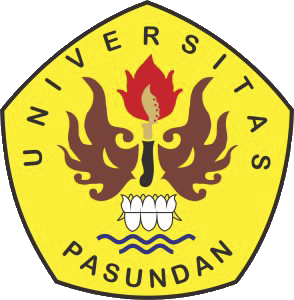 PROGRAM STUDI ADMINISTRASI PUBLIKFAKULTAS ILMU SOSIAL DAN ILMU POLITIKUNIVERSITAS PASUNDANBANDUNG2019